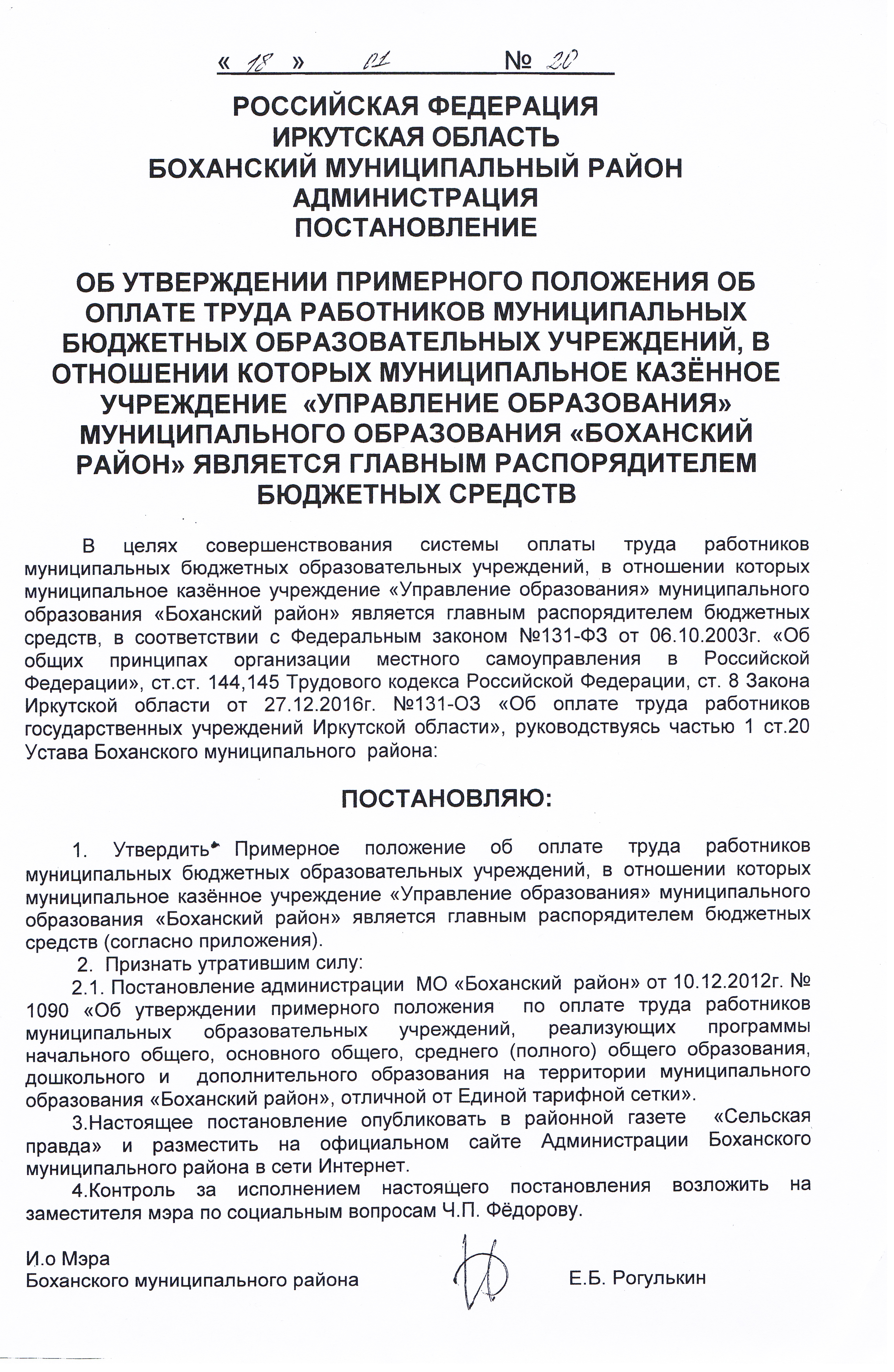 Приложение кПостановлению Администрации Боханского муниципального района №20от 18/01/2023гПримерное положение об оплате труда работников муниципальных образовательных учреждений, в отношении которых муниципальное казённое  учреждение «Управление образования» муниципального образования «Боханский район» является главным распорядителем бюджетных средств Глава 1. ОБЩИЕ ПОЛОЖЕНИЯ1.1. Настоящее Примерное положение об оплате труда работников муниципальных образовательных учреждений, в отношении которых муниципальное казённое  учреждение «Управление образования» муниципального образования «Боханский район» является главным распорядителем бюджетных средств разработано в соответствии со статьей 144 Трудового кодекса Российской Федерации, Законом Иркутской области от 27 декабря 2016 года N 131-ОЗ «Об оплате труда работников государственных учреждений Иркутской области».1.2.Настоящее Примерное положение устанавливает систему оплаты труда работников муниципальных образовательных учреждений и является основанием для разработки положений об оплате труда работников учреждений, которое определяет:1) размеры окладов (должностных окладов), ставок заработной платы работников учреждений;2) размеры и условия установления выплат компенсационного характера работникам учреждений;3) размеры, порядок и условия установления выплат стимулирующего характера работникам учреждений;4) показатели и критерии эффективности деятельности работников учреждений;5) порядок индексации заработной платы в связи с ростом потребительских цен на товары и услуги;6) иные вопросы, связанные с оплатой труда работников учреждений.1.3. Условия оплаты труда, включая размеры окладов (должностных окладов), ставок заработной платы работников учреждений, выплаты компенсационного и стимулирующего характера, являются обязательными для включения в трудовой договор, заключаемый между работником и работодателем.1.4. Руководитель учреждения с учетом мнения выборного органа первичной профсоюзной организации после согласования с муниципальным казённым учреждением «Управление образования» муниципального образования «Боханский район» (далее- Управление образования) утверждает положение об оплате труда работников учреждения, а так же изменения в него.1.5. Штатное расписание учреждения после согласования с Управлением образования утверждается руководителем и включает в себя все должности работников данного учреждения.1.6. Наименования должностей (профессий) и квалификационные требования к ним должны соответствовать наименованиям и требованиям, установленным в Едином тарифно-квалификационном справочнике работ и профессий рабочих, Едином квалификационном справочнике должностей руководителей, специалистов и служащих или профессиональных стандартах.1.7. Оплата труда работников, занятых по совместительству, а также на условиях неполного рабочего времени, производится пропорционально отработанному времени или в зависимости от выполненного ими объема работ.Определение размеров заработной платы по основной должности (профессии) и по должности (профессии), занимаемой в порядке совместительства, производится раздельно по каждой из должностей (профессий).1.8. Размер оплаты труда работников учреждений (без учета выплат за работу в местностях с особыми климатическими условиями) не может быть ниже минимального размера оплаты труда, установленного в соответствии с законодательством Российской Федерации, а при наличии- в соответствии с региональным соглашением о минимальной заработной плате в Иркутской области1.8.1 Работникам учреждения, полностью отработавшим за месяц норму рабочего времени и выполнившим нормы труда (трудовые обязанности), размер фактически начисленной заработной платы, которых (без учета выплат за работу в местностях с особыми климатическими условиями) ниже минимального размера оплаты труда, установленного в соответствии с Трудовым кодексом Российской Федерации и региональным соглашением и минимальной заработной плате Иркутской области, производится  стимулирующая доплата в размере образовавшейся разницы.1.9. Фонд оплаты труда работников муниципальных бюджетных образовательных учреждений формируется на календарный год исходя из объема субвенций, поступающих в установленном порядке учреждениям из областного, федерального бюджетов, и средств, поступающих от приносящей доход деятельности. Фонд оплаты труда работников казенных учреждений  формируется в пределах лимитов бюджетных обязательств, предусмотренных на оплату труда.1.9.1.При формировании оплаты труда работников учреждений обеспечивается уровень дифференциации заработной платы работников. (Приложение 6)1.10. В образовательных учреждениях допускается работа сотрудников в дистанционном режиме, т.е. вне стационарного рабочего места (согласно. Ст. 312.1 ТК РФ)Глава 2. РАЗМЕРЫ ОКЛАДОВ (ДОЛЖНОСТНЫХ ОКЛАДОВ),СТАВОК ЗАРАБОТНОЙ ПЛАТЫ РАБОТНИКОВ УЧРЕЖДЕНИЙ2.1. Размеры окладов (должностных окладов), ставок заработной платы работников учреждений устанавливаются трудовыми договорами на основе профессиональных квалификационных групп (далее - ПКГ) (квалификационных уровней ПКГ), а по должностям, не включенным в ПКГ, - с учетом обеспечения их дифференциации в зависимости от сложности труда, в соответствии с положением об оплате труда работников учреждения.2.2. Размеры окладов (должностных окладов) ставок заработной платы по ПКГ по должностям работников (профессиям рабочих) учреждений определены в Приложении 1 к настоящему Примерному положению.2.3. Размеры окладов (должностных окладов) заместителей руководителей структурных подразделений, должности которых не включены в ПКГ, устанавливаются на 10 - 30 процентов ниже оклада соответствующего руководителя структурного подразделения.Глава 3. РАЗМЕРЫ И УСЛОВИЯ УСТАНОВЛЕНИЯВЫПЛАТ КОМПЕНСАЦИОННОГО ХАРАКТЕРА РАБОТНИКАМ УЧРЕЖДЕНИЙ3.1. Работникам учреждений устанавливаются следующие виды выплат компенсационного характера:1) выплаты работникам учреждения, занятым на работах с вредными и (или) опасными условиями труда;2) выплаты за работу в местностях с особыми климатическими условиями;3) выплаты за работу в условиях, отклоняющихся от нормальных (при выполнении работ различной квалификации, совмещении профессий (должностей), сверхурочной работе, работе в ночное время, выходные и нерабочие праздничные дни и при выполнении работ в других условиях, отклоняющихся от нормальных). Выплаты при выполнении работ в условиях, отклоняющихся от нормальных, не предусмотренных настоящим подпунктом, определены в Приложении 2 к настоящему Примерному положению;4) надбавка за работу в сельской местности.3.2. Выплата работникам учреждений, занятым на работах с вредными и (или) опасными условиями труда, устанавливается в размере от 4 процентов оклада (должностного оклада), ставки заработной платы, установленной для различных видов работ с нормальными условиями труда, с учетом проведения СОУТ.3.3. Работникам учреждения, расположенного в сельском населенном пункте, надбавка за работу в сельской местности устанавливается в размере 25 процентов оклада (должностного оклада), ставки заработной платы.3.4. Доплата за каждый час работы в ночное время (с 22 часов до 6 часов) работникам учреждения производится в размере 35 процентов оклада (должностного оклада), ставки заработной платы, рассчитанного за час работы.3.5. Доплаты работникам учреждения за совмещение профессий (должностей), расширение зон обслуживания, увеличение объема работы или исполнение обязанностей временно отсутствующего работника без освобождения от работы, определенной трудовым договором, за сверхурочную работу и за выполнение работ в выходной или нерабочий праздничный день осуществляются в порядке, установленном Трудовым кодексом Российской Федерации.Размер доплаты за совмещение профессий (должностей), расширение зон обслуживания, увеличение объема работы или исполнение обязанностей временно отсутствующего работника без освобождения от работы, определенной трудовым договором, устанавливается по соглашению сторон трудового договора с учетом содержания и (или) объема дополнительной работы, а также установленной квалификационной категории.3.6. Работникам учреждения, рабочий день которых разделен на части (с перерывом в работе свыше двух часов) в связи с выполнением работ, где это необходимо вследствие особого характера труда, производится соответствующая доплата.Перечень работников учреждения, которым устанавливается указанная доплата, и размер доплаты утверждаются руководителем учреждения с учетом мнения выборного органа первичной профсоюзной организации.3.7. К заработной плате, материальной помощи, единовременной выплате к отпуску работников учреждения применяются районный коэффициент и процентная надбавка к заработной плате за работу в районах Крайнего Севера и приравненных к ним местностях, в южных районах Иркутской области в порядке и размерах, определенных федеральным и областным законодательством.Глава 4. РАЗМЕРЫ, ПОРЯДОК И УСЛОВИЯ УСТАНОВЛЕНИЯВЫПЛАТ СТИМУЛИРУЮЩЕГО ХАРАКТЕРА РАБОТНИКАМ УЧРЕЖДЕНИЙ4.1. Работникам учреждений устанавливаются следующие виды выплат стимулирующего характера:1) выплаты за интенсивность и высокие результаты работы;2) выплаты за стаж непрерывной работы;3) выплаты за качество выполняемых работ;4) премиальные выплаты по итогам работы;5) выплаты за профессиональное развитие, степень самостоятельности работника и важности выполняемых им работ.6) годовой объем средств на выплаты стимулирующего характера7) годовой объем средств на выплаты стимулирующего характера работникам учреждения,  оплаты труда  педагогических работников учреждения.4.2. Выплаты за интенсивность и высокие результаты работы устанавливаются в абсолютном значении либо в процентном отношении к окладу (должностному окладу), ставке заработной платы работника учреждения в размере от 50 до 150 процентов.4.3. Работникам учреждения устанавливаются выплаты за стаж непрерывной работы в размерах, определенных, в зависимости от фактически занимаемой работником  ставки по основному месту работы, но не более чем за одну  ставкуРазмеры выплат за стаж непрерывной работы работников учреждения:Стаж непрерывной работы рассчитывается путем учета рабочего времени  по основному месту работы.Условия, сохраняющие стаж непрерывной работы, при поступлении работника в учреждение с другой работы, следующие:1)трудоустройство в течении одного месяца:со дня увольнения из учреждений, указанных в пункте 4.5 настоящего Примерного положения;после увольнения  с научной работы, которая непосредственно  следовала за работой в учреждениях, указанных в пункте 23 настоящего положения;после прекращения временной инвалидности или болезни, вызвавших увольнение из учреждений и с должностей, указанных в пункте 23 настоящего Примерного положения, а также в случае увольнения с работы, на которую работник был переведен по этим основаниям;со дня увольнения с государственной или муниципальной службы;со дня увольнения с работы на должностях в профсоюзных органах;со дня прекращения отпуска по уходу за ребенком до достижения им возраста трех лет, если работник состоял в трудовых отношениях с государственным учреждением, функции и полномочия учредителя которого осуществляет министерство2) трудоустройство в течении шести месяцев:Со дня увольнения в связи с ликвидацией учреждения либо сокращением численности или штата работников учреждений, указанных в пункте 4.5 настоящего  Примерного положения;Со дня увольнения со службы в рядах Вооруженных Сил Российской Федерации4.3. При совмещении должностей (профессий) при расширении зон облуживания, при увеличении объема работы или исполнении обязанностей временно отсутствующего работника без освобождения от основной работы, определенной трудовым договором, выплата за стаж непрерывной работы применяется к окладу (должностному окладу), ставке заработной платы по основной работе.4.4 Установление выплаты за стаж непрерывной работы производится на основании приказа руководителя учреждения.4.5. Стаж работы, дающий право на установление выплаты за стаж непрерывной работы, включает в себя:службу в рядах Вооруженных Сил Российской Федерации;нахождение в отпуске по уходу за ребенком до достижения им возраста трех лет, если работник состоял в трудовых отношениях с государственным учреждением, функции и полномочия учредителя которого осуществляет министерство;замещение государственных должностей;замещение муниципальных должностей;работа в государственных учреждениях Иркутской области, в отношении которых функции и полномочия учредителя осуществляет министерство;работа в научных и образовательных организациях на должностях руководителей, научных сотрудников, специалистов, работа которых связана с осуществлением научной деятельности, и профессорско-преподавательского состава;работа в муниципальных образовательных организациях Иркутской области;работа на должностях в профсоюзных органах;работа по специальности на предприятиях, в учреждениях и организациях, опыт и знание работы в которых были необходимы работникам учреждений для исполнения обязанностей по замещаемой должности.4.6. Стаж работы, дающий право на установление выплаты за стаж непрерывной работы устанавливается руководителем учреждения либо определяется комиссией по установлению трудового стажа, созданной в учреждении. Состав указанной комиссии и Положение о ней утверждаются руководителем учреждения.4.7. Основными документами для определения стажа работы, дающего право на установление выплаты за стаж непрерывной работы являются трудовая книжка, а также иные документы, удостоверяющие наличие стажа работы (службы), дающего право на установление выплаты за стаж непрерывной работы (справки, выписки из приказов, лицевые счета и ведомости на выдачу заработной платы, удостоверения, характеристики, письменные трудовые договоры и соглашения с отметками об их исполнении, трудовые, послужные и формулярные списки, военный билет).4.8. Работникам учреждения по результатам работы выплачиваются премиальные выплаты по итогам работы пропорционально отработанному времени.4.9 Размер премиальных выплат по итогам работы за месяц или квартал устанавливается в абсолютном размере либо в процентном отношении к окладу (должностному окладу), ставке заработной платы в размере до 30 процентов.4.10. Периодичность премиальных выплат по итогам работы и выплат за качество выполняемых работ устанавливается коллективными договорами, соглашениями, локальными нормативными актами учреждения, принимаемыми с учетом мнения выборного органа первичной профсоюзной организации.4.11. Работникам учреждений, являющихся образовательными организациями, занимающим штатные должности (профессии), устанавливаются следующие выплаты за профессиональное развитие в зависимости от фактически занимаемой работникам ставки по основному месту работы, но не более чем  на одну ставку:за ученую степень кандидата наук - 3000 рублей;за ученую степень доктора наук - 7000 рублей;за ученое звание доцента - 40 процентов от оклада (должностного оклада), ставки заработной платы;за ученое звание профессора - 60 процентов от оклада (должностного оклада), ставки заработной платы.4.12. Педагогическим работникам устанавливаются следующие стимулирующие выплаты за профессиональное развитие с учетом педагогической нагрузки:работникам образовательных организаций, награжденным орденами СССР: орден Ленина, орден Октябрьской Революции, орден Трудового Красного Знамени, орден "Знак Почета", орден Трудовой Славы, имеющим почетное звание "Народный учитель Российской Федерации", - 20 процентов от оклада (должностного оклада), ставки заработной платы;работникам образовательных организаций, имеющим государственные награды СССР, РСФСР, Российской Федерации: орден Жукова, орден "За заслуги перед Отечеством" всех степеней, орден Почета, орден Дружбы, орден Святого апостола Андрея Первозванного, медаль Жукова, медаль ордена "За заслуги перед Отечеством" всех степеней, медаль "За трудовое отличие", медаль "За трудовую доблесть", почетное звание "Заслуженный учитель школы РСФСР", почетное звание "Заслуженный мастер профессионально-технического образования РСФСР", почетное звание "Заслуженный учитель профессионально-технического образования РСФСР", почетное звание "Заслуженный учитель Российской Федерации", почетное звание "Заслуженный деятель науки Российской Федерации", почетное звание "Заслуженный мастер производственного обучения Российской Федерации", почетное звание "Заслуженный работник культуры Российской Федерации", почетное звание "Заслуженный работник физической культуры Российской Федерации", почетное звание "Заслуженный работник высшей школы Российской Федерации", почетное звание "Заслуженный врач Российской Федерации", почетное звание "Заслуженный юрист Российской Федерации", почетное звание "Заслуженный метеоролог Российской Федерации, при условии соответствия почетного звания профилю педагогической деятельности или преподаваемых дисциплин, - 15 процентов от оклада (должностного оклада), ставки заработной платы;работникам образовательных организаций, имеющим награды министерства просвещения СССР, РСФСР, Государственного Комитета СССР по профессионально-техническому образованию, министерства образования и науки Российской Федерации: значок (нагрудный значок) "Отличник просвещения СССР", значок "Отличник образования СССР", значок "Отличник образования РСФСР", значок "Отличник народного просвещения", значок "Отличник народного образования", значок "Отличник профессионально-технического образования РСФСР", значок "Отличник профессионально-технического образования Российской Федерации", медаль К.Д.Ушинского, нагрудный знак "Почетный работник общего образования Российской Федерации", "Почетный работник среднего профессионального образования Российской Федерации", "Почетный работник начального профессионального образования Российской Федерации", Почетный работник сферы образования Российской Федерации, почетное звание "Почетный работник общего образования Российской Федерации", "Почетный работник среднего профессионального образования Российской Федерации", "Почетный работник начального профессионального образования Российской Федерации", - 10 процентов оклада (ставки);работникам образовательных организаций, имеющим нагрудный знак "Почетный работник гидрометеослужбы России", при условии соответствия почетного звания профилю педагогической деятельности или преподаваемых дисциплин, - 10 процентов от оклада (должностного оклада), ставки заработной платы;работникам образовательных организаций, имеющим нагрудный знак "Почетный работник охраны природы", при условии соответствия почетного звания профилю педагогической деятельности или преподаваемых дисциплин, - 10 процентов от оклада (должностного оклада), ставки заработной платы;работникам образовательных организаций дополнительного образования детей спортивной направленности, имеющим звания "Заслуженный тренер", "Заслуженный мастер спорта", "Мастер спорта международного класса", "Гроссмейстер по шахматам (шашкам)", - 10 процентов от оклада (должностного оклада), ставки заработной платы.4.13. Молодым специалистам до 35 лет из числа педагогических работников, впервые приступившим к работе по специальности в учреждениях, устанавливаются следующие стимулирующие выплаты за профессиональное развитие от должностного оклада:20 процентов (до 3 лет работы);10 процентов (от 3 до 5 лет работы);5 процентов (от 5 до 7 лет работы).Основаниями установления выплат стимулирующего характера молодым специалистам являются:наличие документа об образовании и о квалификации, подтверждающего получение среднего профессионального или высшего образования;работа в учреждении по специальности.В указанный срок не включаются периоды:а) временной нетрудоспособности свыше двух месяцев подрядб) нахождение в отпуске (отпусках) по беременности и родам, а также в отпуске по уходу за ребенком до достижения ребенком возраста трёх лет;в) прохождения военной службы по призыву в Вооруженных силах РФ, других войсках, воинских формированиях и органах, предусмотренных Федеральным законом от 28 марта 1998 года №53-ФЗ «О воинской  обязанности и военной службе» или заменяющей военную службу альтернативной гражданской службы4.14. Стимулирующие выплаты за профессиональное развитие по занимаемой должности устанавливаются с учетом педагогической нагрузки за наличие квалификационной категории, установленной по результатам аттестации педагогических работников (Приложение 4 к настоящему Примерному положению).4.15 Установление стимулирующих выплат работникам учреждения осуществляется на основании показателей и критериев эффективности деятельности работников, утверждаемых коллективными договорами, соглашениями, локальными нормативными актами учреждения с учетом оснований и размера стимулирующих выплат, предусмотренных пунктами 30 - 33 настоящего Примерного положения, а также с учетом рекомендуемых показателей и критериев эффективности деятельности работников учреждения, предусмотренных (Приложением 5 к настоящему Примерному положению). Коллективные договоры, соглашения, локальные нормативные акты учреждения об установлении показателей и критерий эффективности деятельности работников утверждаются с учетом мнения выборного органа первичной профсоюзной организации.4.16. Не допускается установление стимулирующих выплат работникам учреждения в связи с наступлением праздничных дней, в связи с юбилейными датами, а также иными событиями, не связанными с трудовой деятельностью работников учреждения.4.17. Показатели и критерии эффективности деятельности каждого работника рассматриваются комиссией, созданной в учреждении. Комиссия формируется из председателя комиссии, которым является руководитель учреждения, и членов комиссии. В состав комиссии обязательно включается представитель выборного органа первичной профсоюзной организации учреждения. Порядок деятельности комиссии утверждается локальным нормативным актом учреждения.4.18. Для каждого показателя и критерия эффективности деятельности работников учреждений присваивается определенное количество баллов  или устанавливается абсолютный размер. 4.19. Решение комиссии об установлении баллов  или абсолютного размера, оформляется протоколом, который утверждается председателем комиссии.4.20. На основании протокола комиссии руководитель учреждения издает приказ о распределении выплат стимулирующего характера, а также обеспечивает гласность в вопросах определения подходов и критериев их установления.4.21. Стимулирующие выплаты производятся в случае отсутствия у работника:- нарушений трудовой дисциплины, административных взысканий- нарушений статей Устава учреждения, Правил внутреннего трудового распорядка, трудового договора, должностной инструкции- обоснованных жалоб родителей- нарушений по охране труда и обеспечению безопасности образовательного процесса- нарушение исполнительской дисциплиныСтимулирующие выплаты выплачиваются вместе с заработной платой за расчетный месяцГлава 5. ПОРЯДОК ИНДЕКСАЦИИ ЗАРАБОТНОЙ ПЛАТЫ В СВЯЗИС РОСТОМ ПОТРЕБИТЕЛЬСКИХ ЦЕН НА ТОВАРЫ И УСЛУГИ5.1. Индексация заработной платы работников учреждения производится в порядке, установленном законодательством, в пределах лимитов бюджетных обязательств областного бюджета на текущий финансовый год и на плановый период, доведенных до учреждений.Размер оплаты труда работников (без учета выплат за работу в местностях с особыми климатическими условиями) не может быть ниже минимального размера оплаты труда, установленного в соответствии с законодательством Российской Федерации, а при наличии – в соответствии с региональным соглашением о минимальной заработной плате в Иркутской области.Глава 6. УСЛОВИЯ ОПЛАТЫ ТРУДА РУКОВОДИТЕЛЯ, ЗАМЕСТИТЕЛЯРУКОВОДИТЕЛЯ И ГЛАВНОГО БУХГАЛТЕРА УЧРЕЖДЕНИЯ6.1. Оплата труда руководителя, заместителей руководителя и главного бухгалтера учреждения состоит из должностного оклада, выплат компенсационного и стимулирующего характера.Годовой объем средств на выплату стимулирующего характера заместителя руководителя и главному бухгалтеру учреждения должен составлять не более 30 процентов фонда оплаты труда заместителей руководителя и главного бухгалтера учреждения (без учета выплат за работу в местностях с особыми климатическими условиями) в соответствии с утвержденным и согласованным штатным расписанием.6.2. Размер должностного оклада руководителя учреждения устанавливается в трудовом договоре и определяется в кратном отношении к среднему размеру оклада (должностного оклада), ставки заработной платы работников, которые относятся к основному персоналу возглавляемого им учреждения (далее - работники), и составляет до 5 размеров среднего размера оклада (должностного оклада), ставки заработной платы. Перечень работников, относящихся к основному персоналу определяется согласно утвержденной Номенклатуры должностей педагогических работников организаций, утверждена постановлением Правительства РФ от 21.02.2022г. №225 ( Приложение 3).Средний размер оклада (должностного оклада), ставки заработной платы работников учреждения рассчитывается и определяется в соответствии с Порядком определения размера должностного оклада руководителя  бюджетного учреждения, утвержденным Приказом Управления образования, и в соответствии с Положением о системе оплаты труда руководителей муниципальных образовательных учреждений.6.3. Должностные оклады заместителей руководителя учреждения устанавливаются на 10 - 45 процентов ниже должностного оклада руководителя учреждения, с учетом коэффициента кратности к должностному окладу руководителя. Установление коэффициента кратности производится в процентном отношении к должностному окладу и не образует новый должностной оклад.6.4  Должностной оклад главного бухгалтера учреждения устанавливается на 10 - 60 процентов ниже должностного оклада руководителя учреждения, с учетом коэффициента кратности к должностному окладу руководителя. Установление коэффициента кратности производится в процентном отношении к должностному окладу и не образует новый должностной оклад.6.5. Компенсационные выплаты руководителю, заместителям руководителя и главному бухгалтеру учреждения устанавливаются в соответствии с главой 3 настоящего Примерного положения с учетом условий труда.6.6 Выплаты стимулирующего характера руководителю учреждения производятся в виде премиальных выплат по итогам работы, на основании показателей эффективности деятельности руководителя учреждения, утвержденных правовым актом Управления образования.6.7. Выплаты стимулирующего характера заместителям руководителя и главному бухгалтеру учреждения производятся в виде премиальных выплат по итогам работы за полугодие, установленных в абсолютном значении либо  в процентном отношении к должностному окладу на основании утвержденных руководителем учреждения показателей и критериев эффективности их деятельности с учетом показателей и критериев эффективности деятельности руководителя учреждения, утвержденных Управления образования. Максимальный размер (100%) премиальной выплаты по итогам работы за полугодие в соответствии с показателями эффективности деятельности составляет до 3 должностных оклада заместителя или главного бухгалтера соответственно. Премиальная выплата в соответствии с показателями эффективности деятельности устанавливаются комиссией, созданной в Управлении образования.1) В случае  образования экономии годового объема средств на выплаты стимулирующего характера заместителям руководителя и главному бухгалтеру учреждения, данный объем средств направляется на увеличение годового объема средств для выплаты стимулирующего характера работникам учреждения, за исключением руководителя. Глава 7. ИНЫЕ ВОПРОСЫ, СВЯЗАННЫЕ С ОПЛАТОЙ ТРУДА7.1. Работникам учреждения за счет средств фонда оплаты труда может быть оказана материальная помощь в следующих случаях:1) причинение работнику материального ущерба в результате стихийного бедствия, пожара, кражи, грабежа, иного противоправного посягательства на жизнь, здоровье, имущество работника,2)  материальные затруднения, вызванные болезнью (травмой) работника или члена его семьи  3) смерть члена семьи,4) регистрация брака работника5) рождение ребенка у работника7.2 Членами семьи признаются супруги, дети (в т.ч. усыновленные), родители работников учреждения.7.3. Условия выплаты материальной помощи, ее размеры и критерии их определения устанавливаются для казенных учреждений в пределах доведенных до учреждения лимитов бюджетных обязательств на очередной финансовый год на оплату труда, для  бюджетных учреждений в пределах объема предоставляемой на соответствующий финансовый год субсидий, а так же с учетом средств приносящий доход деятельности, направленных учреждением на оплату труда, коллективными договорами, соглашениями, локальными нормативными актами учреждения, принимаемыми с учетом мнения выборного органа первичной профсоюзной организации.7.4. Решение об оказании материальной помощи работнику учреждения и ее конкретных размерах принимает руководитель учреждения на основании письменного заявления работника с приложением к нему документов, подтверждающих случаи, установленные пунктом 7 настоящего Примерного положения и размер понесенных расходов.7.5. Материальная помощь работнику учреждения предоставляется один раз в календарный год в размере одного оклада (должностного оклада). Руководителю учреждения, заместителям руководителя и главному бухгалтеру учреждения один раз в  год,  в размере одного оклада (должностного оклада).7.6. Работникам учреждения при предоставлении ежегодного оплачиваемого отпуска производится единовременная (один раз в рабочий год) выплата в размере одного оклада (должностного оклада), ставки заработной платы, а руководителю, заместителям руководителя и главному бухгалтеру учреждения,- в размере одного  оклада (должностного оклада), на основании соответствующего письменного заявления работника учреждения в случаях:1) предоставления ежегодного оплачиваемого отпуска в полном объеме;2) разделения в установленном порядке ежегодного оплачиваемого отпуска на части - при предоставлении одной из частей данного отпуска;3) замены в установленном порядке части ежегодного оплачиваемого отпуска денежной компенсацией - одновременно с предоставлением данной компенсации.7.7. Если при разделении в установленном порядке ежегодного оплачиваемого отпуска на части единовременная выплата не производилась, она подлежит выплате при предоставлении последней части ежегодного оплачиваемого отпуска.7.8. Предоставление единовременной выплаты оформляется приказом руководителя учреждения, а в отношении руководителя учреждения – приказом Управления образования.7.9.Единовременная  выплата к ежегодному оплачиваемому отпуску работникам учреждения, руководителю, заместителям руководителя и главному бухгалтеру учреждения выплачивается в пределах годового объема фонда оплаты труда.Приложение 1к Примерному положениюРЕКОМЕНДУЕМЫЕ РАЗМЕРЫ МИНИМАЛЬНЫХ ОКЛАДОВ (СТАВОК)РАБОТНИКОВ ОБРАЗОВАНИЯ (КРОМЕ ДОПОЛНИТЕЛЬНОГОПРОФЕССИОНАЛЬНОГО)Размеры окладов (должностных окладов)  по ПКГ по должностям работников(профессиям рабочих) учреждений1.Работников образования (кроме дополнительного профессионального)РЕКОМЕНДУЕМЫЕ РАЗМЕРЫ МИНИМАЛЬНЫХ ОКЛАДОВ (СТАВОК) СЛУЖАЩИХРЕКОМЕНДУЕМЫЕ РАЗМЕРЫ МИНИМАЛЬНЫХ ОКЛАДОВ (СТАВОК)ОБЩЕОТРАСЛЕВЫХ ПРОФЕССИЙ РАБОЧИХПриложение 2к Примерному положениюКОМПЕНСАЦИОННЫЕ ВЫПЛАТЫ ПРИ ВЫПОЛНЕНИИ РАБОТВ УСЛОВИЯХ, ОТКЛОНЯЮЩИХСЯ ОТ НОРМАЛЬНЫХПеречень должностей работников учреждений, которые относятся к персоналу, осуществляющему деятельность, связанную непосредственно с обучением, присмотром и уходом, воспитанием обучающихся, устанавливается Приложением 3 к настоящему Примерному положению.Приложение 3к Примерному положениюДОЛЖНОСТЕЙ РАБОТНИКОВ УЧРЕЖДЕНИЙ, КОТОРЫЕ ОТНОСЯТСЯК ПЕРСОНАЛУ, ОСУЩЕСТВЛЯЮЩЕМУ ДЕЯТЕЛЬНОСТЬ, СВЯЗАННУЮНЕПОСРЕДСТВЕННО С ОБУЧЕНИЕМ, ПРИСМОТРОМ И УХОДОМ,ВОСПИТАНИЕМ ОБУЧАЮЩИХСЯЗаместитель руководителя (директора, заведующего, начальника).Руководитель (директор, заведующий, начальник, управляющий) структурного подразделения.Заместитель руководителя (директора, заведующего, начальника, управляющего) структурного подразделения.         Воспитатель         Инструктор-методист         Инструктор по физической культуре         Логопед         Методист         Музыкальный руководитель         Педагог дополнительного образования         Педагог-библиотекарь         Педагог-организатор         Педагог-психолог         Преподаватель         Преподаватель –организатор основ безопасности жизнедеятельности         Руководитель физического воспитания          Советник директора по воспитанию и взаимодействию с детскими общественными объединениями         Социальный педагог         Старший вожатый         Старший воспитатель         Старший педагог дополнительного образования         Старший тренер-преподаватель         Тренер-преподаватель         Тьютор          Учитель          Учитель-дефектолог          Учитель-логопедПриложение 4к Примерному положениюСТИМУЛИРУЮЩИЕ ВЫПЛАТЫЗА ПРОФЕССИОНАЛЬНОЕ РАЗВИТИЕ ПО ЗАНИМАЕМОЙ ДОЛЖНОСТИУСТАНАВЛИВАЮТСЯ С УЧЕТОМ ПЕДАГОГИЧЕСКОЙ НАГРУЗКИ ЗА НАЛИЧИЕКВАЛИФИКАЦИОННОЙ КАТЕГОРИИ, УСТАНОВЛЕННОЙ ПО РЕЗУЛЬТАТАМАТТЕСТАЦИИ ПЕДАГОГИЧЕСКИХ РАБОТНИКОВприложение 5к Примерному положениюРЕКОМЕНДУЕМЫЕ ПОКАЗАТЕЛИ И КРИТЕРИИ ЭФФЕКТИВНОСТИДЕЯТЕЛЬНОСТИ РАБОТНИКОВ УЧРЕЖДЕНИЙприложение 6к Примерному положениюМИНИМАЛЬНЫЕ РАЗМЕРЫ ДИФФЕРЕНЦИАЦИИ ЗАРАБОТНОЙ ПЛАТЫ РАБОТНИКОВ УЧРЕЖДЕНИЙПО ПРОФЕССИОНАЛЬНО_КВАЛИФИКАЦИОННЫМ ГРУППАМСтаж непрерывной работыРазмеры выплат за стаж непрерывной работы, в процентах от оклада (должностного оклада)От  3 до 5 лет5От 5 до 10 лет10От 10 до 15 лет15От 15 до 20 лет20От 20 до 25 лет25От 25лет и выше30Наименование должности (профессии)Размеры окладов(должностных) окладов, ставок заработной платы руб. Профессиональная квалификационная группа должностей работников учебно-вспомогательного персонала первого уровня Профессиональная квалификационная группа должностей работников учебно-вспомогательного персонала первого уровняПомощник воспитателя8651Секретарь учебной части8651    Профессиональная квалификационная группа должностей работников учебно-вспомогательного персонала второго уровня    Профессиональная квалификационная группа должностей работников учебно-вспомогательного персонала второго уровня                                                               1 квалификационный уровень                                                               1 квалификационный уровеньДежурный по режиму8673Младший воспитатель8673                                                         2 квалификационный уровень                                                         2 квалификационный уровеньДиспетчер образовательного учреждения8694Профессиональная квалификационная группа должностей педагогических работниковПрофессиональная квалификационная группа должностей педагогических работниковквалификационный уровеньквалификационный уровеньСтарший вожатыйИнструктор по трудуИнструктор по физической культуреМузыкальный руководительИнструктор слухового кабинета8717                                                           2 квалификационный уровень                                                           2 квалификационный уровеньИнструктор-методистКонцертмейстерПедагог- организаторСоциальный педагогТренер-преподаватель8739                                                           3 квалификационный уровень                                                           3 квалификационный уровеньМастер производственного обученияВоспитательМетодистПедагог-психолог8783                                                             4 квалификационный уровень                                                             4 квалификационный уровеньПреподаватель (кроме преподавателей, отнесенных к ППС)Преподаватель-организатор основ безопасности жизнедеятельностиРуководитель физического воспитанияСтарший воспитательСтарший методистТьютор (за исключением тьюторов, занятых в сфере ВПО и ДПО)УчительУчитель-дефектологУчитель-логопедПедагог-библиотекарь8826Профессиональная квалификационная группа должностей руководителей структурных                       подразделенийПрофессиональная квалификационная группа должностей руководителей структурных                       подразделений1 квалификационный уровень1 квалификационный уровеньЗаведующий (начальник) структурным подразделением:8870отделом8870отделением8870Учебно-консультационным пунктом8870Другими структурными подразделениями, реализующими общеобразовательную программу и образовательную программу дополнительного образования детей8870                                                          2 квалификационный уровень                                                          2 квалификационный уровеньЗаведующий (начальник) обособленным структурным подразделением, реализующие основные общеобразовательные программы и дополнительные общеобразовательные программы8913Начальник (заведующий, директор, руководитель):8913отдела8913отделения8913Учебно-консультационного пункта8913других структурных подразделений  профессиональных образовательных организаций8913 Старший мастер профессиональной образовательной организации, учреждения, (подразделения)8913                                                         3 квалификационный уровень                                                         3 квалификационный уровеньНачальник (заведующий, директор, руководитель) обособленного структурного подразделения профессиональных образовательных организаций8958                                                        6 квалификационный уровень                                                        6 квалификационный уровеньСоветник директора по воспитанию и взаимодействию с детскими общественными объединениями19500наименование должности (профессии)Размеры окладов (должностных) окладов, ставок заработной платы руб.Размеры окладов (должностных) окладов, ставок заработной платы руб.Профессиональная квалификационная группа«Общеотраслевые должности служащих первого уровня»Профессиональная квалификационная группа«Общеотраслевые должности служащих первого уровня»Профессиональная квалификационная группа«Общеотраслевые должности служащих первого уровня»1 квалификационный уровень1 квалификационный уровень1 квалификационный уровеньДелопроизводитель83028302Дежурный по общежитию83028302Дежурный (по этажу гостиницы)83028302Секретарь- машинистка83028302Секретарь руководителя83028302Калькулятор83028302Комендант83028302Машинистка83028302Паспортист83028302Кассир 83028302Архивариус830283022 квалификационный уровень2 квалификационный уровень2 квалификационный уровеньДолжности служащих первого квалификационного уровня, по которым может устанавливаться производное должностное наименование «Старший»83318331Профессиональная квалификационная группа«Общеотраслевые должности служащих второго уровня»Профессиональная квалификационная группа«Общеотраслевые должности служащих второго уровня»Профессиональная квалификационная группа«Общеотраслевые должности служащих второго уровня»1 квалификационный уровень1 квалификационный уровень1 квалификационный уровеньАдминистратор83458345Секретарь незрячего специалиста83458345Инспектор по кадрам83458345Лаборант83458345Техник83458345Техник-гидролог83458345Техник-метеоролог83458345Художник834583452 Квалификационный уровень2 Квалификационный уровень2 Квалификационный уровеньЗаведующий складом83898389Заведующий хозяйством83898389Должности служащих первого квалификационного уровня, по которым устанавливается производное должностное наименование «старший»83898389Старший лаборант838983893 квалификационный уровень3 квалификационный уровень3 квалификационный уровеньЗаведующий жилым корпусом пансионата (гостиницы)8433843384338433Заведующий производством (шеф-повар)84338433Заведующий общежитием84338433Заведующий столовой843384334 квалификационный уровень4 квалификационный уровень4 квалификационный уровеньМеханик84768476                                                         5 квалификационный уровень                                                         5 квалификационный уровень                                                         5 квалификационный уровеньНачальник гаража85208520                                                Профессиональная квалификационная группа                                     «Общеотраслевые должности служащих третьего уровня»                                                Профессиональная квалификационная группа                                     «Общеотраслевые должности служащих третьего уровня»                                                Профессиональная квалификационная группа                                     «Общеотраслевые должности служащих третьего уровня»                                                    1 квалификационный уровень                                                    1 квалификационный уровень                                                    1 квалификационный уровеньБухгалтер88468846Документовед88468846Инженер88468846Инженер по нормированию труда88468846Инженер- лаборант88468846Инженер-программист (программист)88468846Инженер-электроник (электроник)88468846Инженер –электрик (электрик)88468846Психолог88468846Системный администратор88468846Сурдопереводчик88468846Специалист по защите информации88468846Специалист по охране труда88468846Специалист по персоналу88468846Юрисконсульт88468846Экономист88468846                                                            2 квалификационный уровень                                                            2 квалификационный уровень                                                            2 квалификационный уровеньБухгалтер 2 категории91989198Экономист 2 категории91989198                                                           3 квалификационный уровень                                                            3 квалификационный уровень                                                            3 квалификационный уровень Бухгалтер 1 категории97049704Экономист 1 категории97049704Специалист в сфере закупок97049704                                                             4 квалификационный уровень                                                             4 квалификационный уровень                                                             4 квалификационный уровеньВедущий бухгалтер1026510265Ведущий экономист1026510265                                                             5  квалификационный уровень                                                             5  квалификационный уровень                                                             5  квалификационный уровеньЗаместитель главного бухгалтера1063210632Главный экономист1063210632                                                      Профессиональная квалификационная группа                                   «Общеотраслевые должности  служащих четвертого уровня»                                                      Профессиональная квалификационная группа                                   «Общеотраслевые должности  служащих четвертого уровня»                                                      Профессиональная квалификационная группа                                   «Общеотраслевые должности  служащих четвертого уровня»                                                       3 квалификационный уровень                                                       3 квалификационный уровень                                                       3 квалификационный уровеньДиректор (начальник, заведующий) филиала, другого обособленного структурного подразделения1247112471Профессиональная квалификационная группа«должности работников культуры, искусства и  кинематографии ведущего звенаПрофессиональная квалификационная группа«должности работников культуры, искусства и  кинематографии ведущего звенаПрофессиональная квалификационная группа«должности работников культуры, искусства и  кинематографии ведущего звенаПрофессиональная квалификационная группа«должности работников культуры, искусства и  кинематографии ведущего звенабиблиотекарьбиблиотекарь83348334                                                 Профессиональная квалификационная группа«должности руководящего состава учреждений  культуры, искусства и  кинематографии                                                           Профессиональная квалификационная группа«должности руководящего состава учреждений  культуры, искусства и  кинематографии                                                           Профессиональная квалификационная группа«должности руководящего состава учреждений  культуры, искусства и  кинематографии                                                           Профессиональная квалификационная группа«должности руководящего состава учреждений  культуры, искусства и  кинематографии          83898389Заведующий библиотекиЗаведующий библиотеки83898389Наименование должности (профессия)Размеры окладов (должностных окладов), ставок заработной платы руб.                                         Профессиональная квалификационная группа                               «Общеотраслевые профессии  рабочих первого уровня»                                         Профессиональная квалификационная группа                               «Общеотраслевые профессии  рабочих первого уровня»                                                            1 квалификационный уровень                                                            1 квалификационный уровеньНаименование профессий рабочих, по которым предусмотрено присвоение 1,2 и 3 квалификационных разрядов в соответствии с Единым тарификационным справочником работ и профессий рабочих:7847Банщик7847Буфетчица7847Гардеробщик7847Горничная7847Грузчик7847Дворник7847Зольщик7847Истопник7847Кастелянша7847Кладовщик7847Кондитер7847Конюх7847Качегар7847Кухонный работник7847Лифтер7847Мойщик посуды7847Обувщик по ремонту обуви7847Оператор копировальных и множительных машин7847Оператор хлораторной установки7847Оператор электрокательной7847Парикмахер7847Пекарь7847Повар7847Подсобный рабочий7847Продавец продовольственных (непродовольственных) товаров7847Рабочий бассейна7847Рабочий по комплексному обслуживанию и ремонту зданий7847Раздатчик нефтепродуктов7847Рабочий по обслуживанию в бане7847Рабочий по стирке и ремонту спецодежды7847Рабочий по уходу за животными7847Садовник7847Слесарь автотранспорта7847Слесарь- инструментальщик7847Слесарь по ремонту оборудования7847Слесарь-ремонтник7847Слесарь-сантехник7847Слесарь-электрик7847Столяр, плотник7847Сторож (вахтер)7847Тракторист7847Уборщик служебных помещений, уборщик производственных помещений7847Швея7847                                                          2  квалификационный уровень                                                          2  квалификационный уровеньПрофессии рабочих, отнесенные к первому квалификационному уровню, при выполнении работ по профессии с производным наименованием «старший» (старший по смене)7858                                              Профессиональная квалификационная группа                                       «Общеотраслевые профессии рабочих второго уровня»                                              Профессиональная квалификационная группа                                       «Общеотраслевые профессии рабочих второго уровня»                                                          1 квалификационный уровень                                                          1 квалификационный уровеньНаименование профессий рабочих, по которым предусмотрено присвоение 4 и 5 квалификационных разрядов в соответствии с Единым тарифно-квалификационным справочником работ и профессий рабочих:7887Закройщик7887Водитель автомобиля7887Повар7887Слесарь-электрик7887Слесарь-ремонтник7887                                                          2 квалификационный уровень                                                          2 квалификационный уровеньНаименование профессий рабочих, по которым предусмотрено присвоение 6 и 7 квалификационных разрядов в соответствии с Единым тарифно-квалификационным справочником работ и профессий рабочих7910Машинист (кочегар) котельной 7910Электрогазосварщик7910Повар7910Водитель автомобиля7910                                                       3 квалификационный уровень                                                       3 квалификационный уровеньНаименования профессий рабочих, по которым предусмотрено присвоение 8 квалификационного разряда в соответствии с Единым тарифно-квалификационным справочником работ и профессий рабочих8009Судовой механик8009Судоводитель8009                                                         4 квалификационный уровень                                                         4 квалификационный уровеньНаименование профессий рабочих, предусмотренных 1-3 квалификационными уровнями настоящей профессиональной  квалификационной группы, выполняющих важные (особо важные) и ответственные (особо ответственные ) работы8009N п/пНаименование компенсационной выплатыОснование и размер компенсационной выплаты1Классное руководство1) педагогическим работникам за выполнение обязанностей классного руководителя, кураторство группы - в размере 15 - 20 процентов оклада (ставки заработной платы);2) педагогическим работникам общеобразовательных организаций, выполняющим функции классного руководителя, за организацию работы с обучающимися - в размере 1000 рублей в месяц в классе с наполняемостью не менее установленной Порядком учреждения и осуществления образовательной деятельности по основным общеобразовательным программам - образовательным программам начального общего, основного общего и среднего общего образования, утвержденным приказом Министерства образования и науки Российской Федерации от 30 августа 2013 года N 1015, СанПиН 2.4.2.2821-10 "Санитарно-эпидемиологические требования к условиям и учреждения обучения в общеобразовательных учреждениях", утвержденными постановлением главного государственного санитарного врача Российской Федерации от 29 декабря 2010 года N 189, либо в классе с наполняемостью 14 человек и более в расположенных в сельской местности общеобразовательных организациях.Для классов, наполняемость которых меньше установленной, размер компенсационной выплаты уменьшается пропорционально численности обучающихся;3) педагогическим работникам общеобразовательных организаций, выполняющим функции классного руководителя, куратора группы одновременно в двух и более классах (группах), размер компенсационной выплаты определяется с учетом наполняемости в каждом классе (группы)2Проверка письменных работ1) педагогическим работникам за проверку письменных работ в расчете за учебные часы, по русскому языку, родному языку, литературе, математике, иностранному языку, технологии и черчению, химии и физике - в размере 10 - 15 процентов оклада (ставки заработной платы)3Заведование: отделениями, филиалами, учебно-консультационными пунктами, кабинетами, отделами, учебными мастерскими, лабораториями, учебно-опытными участками1) учителям, преподавателям за заведование учебными кабинетами (лабораториями) - в размере 15 процентов оклада (ставки заработной платы);2) педагогическим работникам за заведование отделениями, филиалами, учебно-консультационными пунктами, отделами - в размере 15 процентов оклада (ставки заработной платы)4Руководство предметными, цикловыми и методическими комиссиями1) педагогическим работникам за руководство предметными, цикловыми, методическими комиссиями - в размере 15 процентов оклада (ставки заработной платы)5За работу в образовательных организациях, реализующих основные общеобразовательные адаптированные программы1) руководителям учреждений - 15 процентов должностного оклада;2) работникам общеобразовательных организаций (отделений, классов, групп), реализующих адаптированные основные общеобразовательные программы, деятельность которых связана непосредственно с обучением, присмотром и уходом, воспитанием обучающихся с ограниченными возможностями здоровья, - 15 - 20 процентов оклада (ставки заработной платы);3) педагогическим работникам, имеющим педагогическую нагрузку - 15 - 20 процентов оклада (ставки заработной платы) с учетом педагогической нагрузки;4) врачам, среднему и младшему медицинскому персоналу независимо от наименования должностей - 25 процентов оклада (ставки заработной платы)6За работу в образовательных организациях с наличием интерната, в которых осуществляется деятельность, связанная с обучением, присмотром и уходом, воспитанием детей-сирот и детей, оставшихся без попечения родителей1) руководителям учреждений - 20 процентов должностного оклада;2) работникам, деятельность которых связана непосредственно с обучением, присмотром и уходом, воспитанием детей-сирот и детей, оставшихся без попечения родителей, - 15 - 20 процентов оклада (ставки заработной платы);3) педагогическим работникам, имеющим педагогическую нагрузку - 15 - 20 процентов оклада (ставки заработной платы) с учетом педагогической нагрузки;3) врачам, среднему и младшему медицинскому персоналу независимо от наименования должностей - 25 процентов оклада (ставки заработной платы)7За работу в образовательных организациях, расположенных в сельской местности1) руководителям учреждений - 25 процентов должностного оклада;2) педагогическим работникам - 25 процентов оклада (ставки заработной платы) с учетом педагогической нагрузки8За индивидуальное обучение на дому детей, имеющих ограниченные возможности здоровья, на основании медицинского заключения1) учителям и другим педагогическим работникам - на 20 процентов оклада (ставки заработной платы) с учетом педагогической нагрузки9Работа в составе психолого-педагогических и медико-педагогических комиссий1) специалистам - 20 процентов оклада (ставки заработной платы)Наименование должности (профессии)Размер стимулирующих выплат к окладу (ставке) за квалификационную категориюСтарший вожатый30 процентов - для первой категории; 50 процентов - для высшей категорииИнструктор по труду30 процентов - для первой категории; 50 процентов - для высшей категорииИнструктор по физической культуре30 процентов - для первой категории; 50 процентов - для высшей категорииМузыкальный руководитель30 процентов - для первой категории; 50 процентов - для высшей категорииУчитель-логопед30 процентов - для первой категории; 50 процентов - для высшей категорииПедагог дополнительного образования30 процентов - для первой категории; 50 процентов - для высшей категорииИнструктор-методист30 процентов - для первой категории; 50 процентов - для высшей категорииПедагог-организатор30 процентов - для первой категории; 50 процентов - для высшей категорииСоциальный педагог30 процентов - для первой категории; 50 процентов - для высшей категорииТренер-преподаватель30 процентов - для первой категории; 50 процентов - для высшей категорииМастер производственного обучения30 процентов - для первой категории; 50 процентов - для высшей категорииВоспитатель30 процентов - для первой категории; 50 процентов - для высшей категорииМетодист30 процентов - для первой категории; 50 процентов - для высшей категорииПедагог-психолог30 процентов - для первой категории; 50 процентов - для высшей категорииПреподаватель (кроме преподавателей, отнесенных к ППС)30 процентов - для первой категории; 50 процентов - для высшей категорииПреподаватель-организатор основ безопасности жизнедеятельности30 процентов - для первой категории; 50 процентов - для высшей категорииРуководитель физического воспитания30 процентов - для первой категории; 50 процентов - для высшей категорииСтарший воспитатель30 процентов - для первой категории; 50 процентов - для высшей категорииСтарший методист30 процентов - для первой категории; 50 процентов - для высшей категорииТьютор (за исключением тьюторов, занятых в сфере ВПО и ДПО)30 процентов - для первой категории; 50 процентов - для высшей категорииУчитель30 процентов - для первой категории; 50 процентов - для высшей категорииУчитель-дефектолог30 процентов - для первой категории; 50 процентов - для высшей категорииВыплаты стимулирующего характераПоказатели эффективности деятельности работников учреждений, в отношении которой функции и полномочия учредителя осуществляет министерство образования Иркутской областиКритерии эффективности деятельности работников учреждений, в отношении которой функции и полномочия учредителя осуществляет министерство образования Иркутской областиI. Должности руководителей (заместитель руководителя (директора, заведующего, начальника), руководитель (заведующий, начальник, директор, управляющий) структурного подразделения, старший мастер)I. Должности руководителей (заместитель руководителя (директора, заведующего, начальника), руководитель (заведующий, начальник, директор, управляющий) структурного подразделения, старший мастер)I. Должности руководителей (заместитель руководителя (директора, заведующего, начальника), руководитель (заведующий, начальник, директор, управляющий) структурного подразделения, старший мастер)Выплаты за интенсивность и высокие результаты работыОбеспечение выполнения основных показателей деятельности организации, утвержденных государственным заданием, выполнение которых находится в компетенции работникаВыполненоВыплаты за интенсивность и высокие результаты работыОбеспечение выполнения основных показателей деятельности организации, утвержденных государственным заданием, выполнение которых находится в компетенции работникаНе выполненоВыплаты за интенсивность и высокие результаты работыСоблюдение сроков и порядка сдачи бюджетной, бухгалтерской, налоговой, статистической и иной отчетности, подготовка и сдача которой находится в компетенции работникаСоблюденоВыплаты за интенсивность и высокие результаты работыСоблюдение сроков и порядка сдачи бюджетной, бухгалтерской, налоговой, статистической и иной отчетности, подготовка и сдача которой находится в компетенции работникаНе соблюденоВыплаты за интенсивность и высокие результаты работыОбеспечение безаварийной, безотказной и бесперебойной работы инженерных и хозяйственно-эксплуатационных систем жизнеобеспечения организации, обеспечение которой находится в компетенции работникаОбеспеченоВыплаты за интенсивность и высокие результаты работыОбеспечение безаварийной, безотказной и бесперебойной работы инженерных и хозяйственно-эксплуатационных систем жизнеобеспечения организации, обеспечение которой находится в компетенции работникаНе обеспеченоВыплаты за интенсивность и высокие результаты работыПолнота и своевременность исполнения мероприятий, предусмотренных планом деятельности организации, ответственным за выполнение которых является работникИсполнено в установленные срокиВыплаты за интенсивность и высокие результаты работыПолнота и своевременность исполнения мероприятий, предусмотренных планом деятельности организации, ответственным за выполнение которых является работникИсполнено с нарушением срока, не исполненоВыплаты за интенсивность и высокие результаты работыПолнота и своевременность исполнения поручений руководителя учреждения, ответственным за исполнение которых является работникИсполнено в установленные срокиВыплаты за интенсивность и высокие результаты работыПолнота и своевременность исполнения поручений руководителя учреждения, ответственным за исполнение которых является работникИсполнено с нарушением срока, не исполненоВыплаты за качество выполняемых работОтсутствие обоснованных жалоб со стороны населения, родителей (законных представителей) обучающихся, обучающихся на незаконные действия (бездействие) работника при оказании государственных услуг в сфере образованияОтсутствиеВыплаты за качество выполняемых работОтсутствие обоснованных жалоб со стороны населения, родителей (законных представителей) обучающихся, обучающихся на незаконные действия (бездействие) работника при оказании государственных услуг в сфере образованияНаличиеВыплаты за качество выполняемых работОтсутствие выявленных руководителем учреждения, контрольно-надзорными органами государственной власти, профсоюзными органами нарушений законодательстваОтсутствиеВыплаты за качество выполняемых работОтсутствие выявленных руководителем учреждения, контрольно-надзорными органами государственной власти, профсоюзными органами нарушений законодательстваНаличиеВыплаты за качество выполняемых работОтсутствие обоснованных жалоб со стороны работников учреждения на незаконные действия (бездействие) работника при выполнении должностных обязанностейОтсутствиеВыплаты за качество выполняемых работОтсутствие обоснованных жалоб со стороны работников учреждения на незаконные действия (бездействие) работника при выполнении должностных обязанностейНаличиеПремиальные выплаты по итогам работыВыполнение непредвиденных и срочных работ по поручению руководителя учрежденияВыполненоПремиальные выплаты по итогам работыВыполнение непредвиденных и срочных работ по поручению руководителя учрежденияНе выполненоПремиальные выплаты по итогам работыОтсутствие дисциплинарных взысканий в отчетном периодеОтсутствиеПремиальные выплаты по итогам работыОтсутствие дисциплинарных взысканий в отчетном периодеНаличиеВыплаты за профессиональное развитие, степень самостоятельности работника и важности выполняемых им работПрофессиональное развитие путем получения дополнительного профессионального образования, прохождения курсов повышения квалификации по направлению трудовой функции работника (с учетом знаний, умений, навыков, профессионального опыта работника, его квалификации и результатов работы)НаличиеВыплаты за профессиональное развитие, степень самостоятельности работника и важности выполняемых им работПрофессиональное развитие путем получения дополнительного профессионального образования, прохождения курсов повышения квалификации по направлению трудовой функции работника (с учетом знаний, умений, навыков, профессионального опыта работника, его квалификации и результатов работы)ОтсутствиеВыплаты за профессиональное развитие, степень самостоятельности работника и важности выполняемых им работВыполнение работ, имеющих важное значение для эффективной работы учреждения (с учетом должностной инструкции работника) (приемка учреждения к новому учебному году, организация проведения итоговой аттестации, получение лицензии образовательной, медицинской деятельности, организация летней оздоровительной кампании, подготовка к отопительному сезону, организация мероприятий по энергосбережению, создание и обеспечение функционирования коллегиальных органов управления в учреждении, организация региональных мероприятий, организация сетевой формы обучения, организация оказания платных образовательных услуг, организация и проведение профориентационной работы)ВыполненоВыплаты за профессиональное развитие, степень самостоятельности работника и важности выполняемых им работВыполнение работ, имеющих важное значение для эффективной работы учреждения (с учетом должностной инструкции работника) (приемка учреждения к новому учебному году, организация проведения итоговой аттестации, получение лицензии образовательной, медицинской деятельности, организация летней оздоровительной кампании, подготовка к отопительному сезону, организация мероприятий по энергосбережению, создание и обеспечение функционирования коллегиальных органов управления в учреждении, организация региональных мероприятий, организация сетевой формы обучения, организация оказания платных образовательных услуг, организация и проведение профориентационной работы)Не выполненоII. Должности педагогических работниковII. Должности педагогических работниковII. Должности педагогических работниковВыплаты за интенсивность и высокие результаты работыУчастие в методической, научно-исследовательской работе учрежденияВыполненоВыплаты за интенсивность и высокие результаты работыУчастие в методической, научно-исследовательской работе учрежденияНе выполненоВыплаты за интенсивность и высокие результаты работыУчастие в методической, научно-исследовательской работе учрежденияНе выполненоВыплаты за интенсивность и высокие результаты работыОбобщение и распространение передового педагогического опытаВыполненоВыплаты за интенсивность и высокие результаты работыОбобщение и распространение передового педагогического опытаНе выполненоВыплаты за интенсивность и высокие результаты работыНаставническая работа ВыполненоВыплаты за интенсивность и высокие результаты работыНаставническая работа Не выполненоВыплаты за качество выполняемых работОтсутствие жалоб со стороны обучающихся, родителей (законных представителей) обучающихся на незаконные действия (бездействие) работника  в рамках реализации профессиональной деятельностиОтсутствиеВыплаты за качество выполняемых работОтсутствие жалоб со стороны обучающихся, родителей (законных представителей) обучающихся на незаконные действия (бездействие) работника  в рамках реализации профессиональной деятельностиНаличиеВыплаты за качество выполняемых работПовышение престижа педагогической деятельностиОтсутствиеВыплаты за качество выполняемых работПовышение престижа педагогической деятельностиНаличиеВыплаты за качество выполняемых работОбъективность, результативность прохождения обучающимися промежуточной, итоговой, государственной итоговой аттестаций и внешних оценочных процедур100 процентовВыплаты за качество выполняемых работОбъективность, результативность прохождения обучающимися промежуточной, итоговой, государственной итоговой аттестаций и внешних оценочных процедурДо 100 процентовВыплаты за качество выполняемых работОхват и результативность участия обучающихся в олимпиадах, конкурсах, концертах, соревнованияхПервые местаВыплаты за качество выполняемых работОхват и результативность участия обучающихся в олимпиадах, конкурсах, концертах, соревнованияхВторые, третьи местаВыплаты за качество выполняемых работОтсутствие снижения наполняемости класса (группы), кружка, секции за отчетный периодОтсутствиеВыплаты за качество выполняемых работОтсутствие снижения наполняемости класса (группы), кружка, секции за отчетный периодНаличиеВыплаты за качество выполняемых работОтсутствие травматизма обучающихся в период их нахождения под надзором работникаОтсутствиеВыплаты за качество выполняемых работОтсутствие травматизма обучающихся в период их нахождения под надзором работникаНаличиеВыплаты за качество выполняемых работСохранность имущества, предоставленного работнику для исполнения должностных обязанностейВыполненоВыплаты за качество выполняемых работСохранность имущества, предоставленного работнику для исполнения должностных обязанностейНе выполненоВыплаты за качество выполняемых работОтсутствие нарушений работником норм охраны труда, норм пожарной, антитеррористической безопасности, санитарно-эпидемиологических норм и правилОтсутствиеВыплаты за качество выполняемых работОтсутствие нарушений работником норм охраны труда, норм пожарной, антитеррористической безопасности, санитарно-эпидемиологических норм и правилНаличиеПремиальные выплаты по итогам работыВыполнение непредвиденных и срочных работ по поручению руководителя учреждения, непосредственного руководителя работникаВыполненоПремиальные выплаты по итогам работыВыполнение непредвиденных и срочных работ по поручению руководителя учреждения, непосредственного руководителя работникаНе выполненоПремиальные выплаты по итогам работыВыполнение непредвиденных и срочных работ по поручению руководителя учреждения, непосредственного руководителя работникаНесоответствиеПремиальные выплаты по итогам работыВыполнение работы эксперта в рамках проведения ОГЭ, ЕГЭВыполненоПремиальные выплаты по итогам работыВыполнение работы эксперта в рамках проведения ОГЭ, ЕГЭНе выполненоПремиальные выплаты по итогам работыОтсутствие дисциплинарных взысканий в отчетном периодеОтсутствиеПремиальные выплаты по итогам работыОтсутствие дисциплинарных взысканий в отчетном периодеНаличиеIII. Должности учебно-вспомогательного персоналаIII. Должности учебно-вспомогательного персоналаIII. Должности учебно-вспомогательного персоналаВыплаты за интенсивность и высокие результаты работыУчастие в коллегиальных органах управления учреждениемВыполненоВыплаты за интенсивность и высокие результаты работыУчастие в коллегиальных органах управления учреждениемНе выполненоВыплаты за интенсивность и высокие результаты работыНаставническая работа с молодыми специалистамиОтсутствиеВыплаты за интенсивность и высокие результаты работыНаставническая работа с молодыми специалистамиНаличиеВыплаты за интенсивность и высокие результаты работыУчастие в мероприятиях, проводимых учреждением по направлениям деятельности работникаВыполненоВыплаты за интенсивность и высокие результаты работыУчастие в мероприятиях, проводимых учреждением по направлениям деятельности работникаНе выполненоВыплаты за качество выполняемых работОтсутствие жалоб со стороны населения на незаконные действия (бездействие) работника при выполнении им должностных обязанностейОтсутствиеВыплаты за качество выполняемых работОтсутствие жалоб со стороны населения на незаконные действия (бездействие) работника при выполнении им должностных обязанностейНаличиеВыплаты за качество выполняемых работОтсутствие выявленных руководителем, контрольно-надзорными органами государственной власти, профсоюзными органами нарушений законодательстваОтсутствиеВыплаты за качество выполняемых работОтсутствие выявленных руководителем, контрольно-надзорными органами государственной власти, профсоюзными органами нарушений законодательстваНаличиеВыплаты за качество выполняемых работОтсутствие травматизма обучающихся в период их нахождения под надзором работникаОтсутствиеВыплаты за качество выполняемых работОтсутствие травматизма обучающихся в период их нахождения под надзором работникаНаличиеВыплаты за качество выполняемых работОтсутствие нарушений работником норм охраны труда, норм пожарной, антитеррористической безопасности, санитарно-эпидемиологических норм и правилОтсутствиеВыплаты за качество выполняемых работОтсутствие нарушений работником норм охраны труда, норм пожарной, антитеррористической безопасности, санитарно-эпидемиологических норм и правилНаличиеВыплаты за качество выполняемых работСохранность имущества, предоставленного работнику для исполнения должностных обязанностейВыполненоВыплаты за качество выполняемых работСохранность имущества, предоставленного работнику для исполнения должностных обязанностейНе выполненоПремиальные выплаты по итогам работыВыполнение непредвиденных и срочных работ по поручению руководителя учреждения, непосредственного руководителя работникаВыполненоПремиальные выплаты по итогам работыВыполнение непредвиденных и срочных работ по поручению руководителя учреждения, непосредственного руководителя работникаНе выполненоПремиальные выплаты по итогам работыОтсутствие дисциплинарных взысканий в отчетном периодеОтсутствиеПремиальные выплаты по итогам работыОтсутствие дисциплинарных взысканий в отчетном периодеНаличиеВыплаты за профессиональное развитие, степень самостоятельности работника и важности выполняемых им работПрофессиональное развитие путем получения дополнительного профессионального образования, прохождения курсов повышения квалификации по направлению трудовой функции работника (с учетом знаний, умений, навыков, профессионального опыта работника, его квалификации и результатов работы)ОтсутствиеВыплаты за профессиональное развитие, степень самостоятельности работника и важности выполняемых им работПрофессиональное развитие путем получения дополнительного профессионального образования, прохождения курсов повышения квалификации по направлению трудовой функции работника (с учетом знаний, умений, навыков, профессионального опыта работника, его квалификации и результатов работы)НаличиеV. Должности иных работниковV. Должности иных работниковV. Должности иных работниковВыплаты за интенсивность и высокие результаты работыОрганизация работы коллегиальных органов управления учреждениемВыполненоВыплаты за интенсивность и высокие результаты работыОрганизация работы коллегиальных органов управления учреждениемНе выполненоВыплаты за интенсивность и высокие результаты работыСвоевременная подготовка и направление оперативной информации по запросу министерства, иных органов государственной властиВыполненоВыплаты за интенсивность и высокие результаты работыСвоевременная подготовка и направление оперативной информации по запросу министерства, иных органов государственной властиНе выполненоВыплаты за интенсивность и высокие результаты работыОсуществление работником методического руководства по своему направлению деятельностиВыполненоВыплаты за интенсивность и высокие результаты работыОрганизация работы, направленная на увеличение перечня платных услуг, оказываемых учреждениемВыполненоВыплаты за интенсивность и высокие результаты работыОрганизация работы, направленная на увеличение перечня платных услуг, оказываемых учреждениемНе выполненоВыплаты за интенсивность и высокие результаты работыОбеспечение безаварийной, безотказной и бесперебойной работы инженерных и хозяйственно-эксплуатационных систем жизнеобеспечения организации, обеспечение которой находится в компетенции работникаВыполненоВыплаты за интенсивность и высокие результаты работыОбеспечение безаварийной, безотказной и бесперебойной работы инженерных и хозяйственно-эксплуатационных систем жизнеобеспечения организации, обеспечение которой находится в компетенции работникаНе выполненоВыплаты за интенсивность и высокие результаты работыОтсутствие выявленных руководителем учреждения, контрольно-надзорными органами государственной власти, профсоюзными органами нарушений законодательстваОтсутствиеВыплаты за интенсивность и высокие результаты работыОтсутствие выявленных руководителем учреждения, контрольно-надзорными органами государственной власти, профсоюзными органами нарушений законодательстваНаличиеВыплаты за интенсивность и высокие результаты работыОтсутствие обоснованных жалоб со стороны работников учреждения на незаконные действия (бездействие) работника при выполнении должностных обязанностейОтсутствиеВыплаты за интенсивность и высокие результаты работыОтсутствие обоснованных жалоб со стороны работников учреждения на незаконные действия (бездействие) работника при выполнении должностных обязанностейНаличиеВыплаты за интенсивность и высокие результаты работыСвоевременная и качественная подготовка отчетной и учетной и иной документации учреждения, ее сдача в установленные сроки в уполномоченные органыВыполненоВыплаты за интенсивность и высокие результаты работыСвоевременная и качественная подготовка отчетной и учетной и иной документации учреждения, ее сдача в установленные сроки в уполномоченные органыНе выполненоПремиальные выплаты по итогам работыВыполнение непредвиденных и срочных работ по поручению руководителя учреждения, непосредственного руководителя работникаВыполненоПремиальные выплаты по итогам работыВыполнение непредвиденных и срочных работ по поручению руководителя учреждения, непосредственного руководителя работникаНе выполненоПремиальные выплаты по итогам работыОтсутствие дисциплинарных взысканий в отчетном периодеОтсутствиеПремиальные выплаты по итогам работыОтсутствие дисциплинарных взысканий в отчетном периодеНаличиеВыплаты за профессиональное развитие, степень самостоятельности работника и важности выполняемых им работПрофессиональное развитие путем получения дополнительного профессионального образования, прохождения курсов повышения квалификации по направлению трудовой функции работника (с учетом знаний, умений, навыков, профессионального опыта работника, его квалификации и результатов работы)НаличиеВыплаты за профессиональное развитие, степень самостоятельности работника и важности выполняемых им работПрофессиональное развитие путем получения дополнительного профессионального образования, прохождения курсов повышения квалификации по направлению трудовой функции работника (с учетом знаний, умений, навыков, профессионального опыта работника, его квалификации и результатов работы)ОтсутствиеВыплаты за профессиональное развитие, степень самостоятельности работника и важности выполняемых им работВыполнение работ, имеющих важное значение для эффективной работы учреждения (с учетом должностной инструкции работника) (приемка учреждения к новому учебному году, получение лицензии образовательной, медицинской деятельности, организация летней оздоровительной кампании, организация проведения аттестации работников)Профессионально-квалификационные группы (далее – ПКГ) общеотраслевых профессий рабочихПрофессионально-квалификационные группы (далее – ПКГ) общеотраслевых профессий рабочихПрофессионально-квалификационные группы (далее – ПКГ) общеотраслевых профессий рабочихРекомендуемый минимальный размер дифференциации заработной платы работников, рублей*Рекомендуемый минимальный размер дифференциации заработной платы работников, рублей*ПКГ «Общеотраслевые профессии рабочих первого уровня»1 квалификационный уровень2 разряд179179ПКГ «Общеотраслевые профессии рабочих первого уровня»1 квалификационный уровень3 разряд429429ПКГ «Общеотраслевые профессии рабочих первого уровня»2 квалификационный уровень2 квалификационный уровень729729ПКГ «Общеотраслевые профессии рабочих второго уровня»1 квалификационный уровень4 разряд1 0791 079ПКГ «Общеотраслевые профессии рабочих второго уровня»1 квалификационный уровень5 разряд1 5191 519ПКГ «Общеотраслевые профессии рабочих второго уровня»2 квалификационный уровень6 разряд2 0492 049ПКГ «Общеотраслевые профессии рабочих второго уровня»2 квалификационный уровень7 разряд2 6092 609ПКГ «Общеотраслевые профессии рабочих второго уровня»3 квалификационный уровень3 квалификационный уровень3 2093 209ПКГ «Общеотраслевые профессии рабочих второго уровня»4 квалификационный уровень4 квалификационный уровень3 8393 839ПКГ должностей руководителей, специалистов и служащихПКГ должностей руководителей, специалистов и служащихПКГ должностей руководителей, специалистов и служащихПКГ должностей руководителей, специалистов и служащихРекомендуемый минимальный размер дифференциации заработной платы работников, рублей*ПКГ «Общеотраслевые должности служащих первого уровня»1 квалификационный уровень1 квалификационный уровень4 4894 489ПКГ «Общеотраслевые должности служащих первого уровня»2 квалификационный уровень2 квалификационный уровень5 1795 179ПКГ «Общеотраслевые должности служащих второго уровня»1 квалификационный уровень1 квалификационный уровень5 9295 929ПКГ «Общеотраслевые должности служащих второго уровня»2 квалификационный уровень2 квалификационный уровень6 7296 729ПКГ «Общеотраслевые должности служащих второго уровня»3 квалификационный уровень3 квалификационный уровень7 5797 579ПКГ «Общеотраслевые должности служащих второго уровня»4 квалификационный уровень4 квалификационный уровень8 4798 479ПКГ «Общеотраслевые должности служащих второго уровня»5 квалификационный уровень5 квалификационный уровень9 4299 429ПКГ «Общеотраслевые должности служащих третьего уровня»1 квалификационный уровень1 квалификационный уровень10 41910 419ПКГ «Общеотраслевые должности служащих третьего уровня»2 квалификационный уровень2 квалификационный уровень11 43911 439ПКГ «Общеотраслевые должности служащих третьего уровня»3 квалификационный уровень3 квалификационный уровень12 47912 479ПКГ «Общеотраслевые должности служащих третьего уровня»4 квалификационный уровень4 квалификационный уровень13 55913 559ПКГ «Общеотраслевые должности служащих третьего уровня»5 квалификационный уровень5 квалификационный уровень14 67914 679ПКГ «Общеотраслевые должности служащих четвертого уровня»1 квалификационный уровень1 квалификационный уровень15 83915 839ПКГ «Общеотраслевые должности служащих четвертого уровня»2 квалификационный уровень2 квалификационный уровень17 03917 039ПКГ «Общеотраслевые должности служащих четвертого уровня»3 квалификационный уровень3 квалификационный уровень18 28918 289ПКГ должностей работников образования (учебно-вспомогательный персонал)ПКГ должностей работников образования (учебно-вспомогательный персонал)ПКГ должностей работников образования (учебно-вспомогательный персонал)Рекомендуемый минимальный размер дифференциации заработной платы работников, рублей*Рекомендуемый минимальный размер дифференциации заработной платы работников, рублей*ПКГ «Должности работников  образования (учебно-вспомогательный персонал) первого уровня»ПКГ «Должности работников  образования (учебно-вспомогательный персонал) первого уровня»ПКГ «Должности работников  образования (учебно-вспомогательный персонал) первого уровня»729 729 ПКГ «Должности работников образования (учебно-вспомогательный персонал) второго уровня»1 квалификационный уровень1 квалификационный уровень1 5191 519ПКГ «Должности работников образования (учебно-вспомогательный персонал) второго уровня»2 квалификационный уровень2 квалификационный уровень2 6092 609ПКГ должностей работников физической культуры и спортаПКГ должностей работников физической культуры и спортаПКГ должностей работников физической культуры и спортаРекомендуемый минимальный размер дифференциации заработной платы работников, рублей*Рекомендуемый минимальный размер дифференциации заработной платы работников, рублей*ПКГ «Должности работников физической культуры и спорта первого уровня»1 квалификационный уровень1 квалификационный уровень4 4894 489ПКГ «Должности работников физической культуры и спорта первого уровня»2 квалификационный уровень2 квалификационный уровень5 1795 179ПКГ «Должности работников физической культуры и спорта второго уровня» 1 квалификационный уровень 1 квалификационный уровень5 9295 929ПКГ «Должности работников физической культуры и спорта второго уровня» 2 квалификационный уровень 2 квалификационный уровень6 7296 729ПКГ «Должности работников физической культуры и спорта второго уровня» 3 квалификационный уровень 3 квалификационный уровень7 5797 579ПКГ «Должности работников физической культуры и спорта третьего уровня» 1 квалификационный уровень 1 квалификационный уровень10 41910 419ПКГ «Должности работников физической культуры и спорта третьего уровня»2 квалификационный уровень2 квалификационный уровень11 43911 439ПКГ профессий рабочих культуры, искусства и кинематографииПКГ профессий рабочих культуры, искусства и кинематографииПКГ профессий рабочих культуры, искусства и кинематографииРекомендуемый минимальный размер дифференциации заработной платы работников, рублей*Рекомендуемый минимальный размер дифференциации заработной платы работников, рублей*ПКГ «Профессии рабочих культуры, искусства и кинематографии первого уровня»ПКГ «Профессии рабочих культуры, искусства и кинематографии первого уровня»ПКГ «Профессии рабочих культуры, искусства и кинематографии первого уровня»729729ПКГ «Профессии рабочих культуры, искусства и кинематографии второго уровня»1 квалификационный уровень1 квалификационный уровень1 5191 519ПКГ «Профессии рабочих культуры, искусства и кинематографии второго уровня»2 квалификационный уровень2 квалификационный уровень2 6092 609Должности работников культуры, искусства и кинематографии среднего звенаДолжности работников культуры, искусства и кинематографии среднего звенаДолжности работников культуры, искусства и кинематографии среднего звена59295929Должности работников культуры, искусства и кинематографии ведущего звенаДолжности работников культуры, искусства и кинематографии ведущего звенаДолжности работников культуры, искусства и кинематографии ведущего звена67296729